2020 Market Hog Project Guide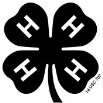 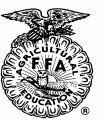 							Noble CountyProject Book: #139 Market Hog (required)Resource Guide: #134R Swine Resource HandbookProject Animal Requirements: 	Barrows and/or Gilts					*Born after Jan. 1st*Barrows must be Castrated *Possession: By June 19th*Fair weight limits: Min. 220# Max. 295#Pre-Fair Tag-In:	*ID Cards and Photos of each hog must be turned in by June 19th to Extension Office		*Producer Affidavit certifying that pig(s) were never fed Ractopamine due June 19th*Tags and ID Cards will be distributed by club advisors in May* Can tag-in maximum of 3 hogs but eligible to show and sell 2* FAMILY ANIMAL RULE – To ease the burden for families to buy an extra animal for each child.  A maximum of three market animals may be tagged per member with two eligible to show and sell.  Each member must identify at least two animals as theirs at the tag-in/weigh-in.  Up to One animal per exhibitor may be tagged/weighed in the family name. (One family animal can be shared by all members of the family – just put FAMILY on the ID Card)Quality Assurance: Exhibitor and one parent/guardian must attend one of the sessions offered in Noble County or any other Ohio County OR youth must be tested out or completed the YQCA On-Line certification.  *See 4-H Newsletter available at the Extension Office or online at http://noble.osu.edu for dates, times and locations.Fair Pen Reservations Due:   Exhibitor must let your club advisor know how many pigs you will bring to the fair.  Amaximum of 2 hogs only can be brought to the fair.  Stall assignments are due by August 13th to your club advisor.Showmanship Sign-up:   If you plan to show in showmanship, a sign-up sheet will be included as part of the Stall Assignment sheets.  Sign-up prior to fair with your club advisor; due by August 13th to your club advisor.  *You will also be able to sign up for showmanship at the fair.  Sign up sheets will be located on the bulletin boards on the porch of the Jr. Fair Office. Pictures – Taken by exhibitor prior to fair. Exhibitor must provide a 4X6 color photo for the Buyer Thank You Cards handed out during the Jr. Fair Livestock Sale.  Make sure you and your animal are in the photo and both of you are clean!  Drop these off to the Extension Office by Friday before the fair or to the Jr. Fair Office by Tuesday of Fair Week. What happens at the Fair?Time to be on Fairgrounds – Market hogs can ONLY be brought to fairgrounds on Monday, August 31st from 7:00 AM to 11:00 PM.Drug Use Notification Form (completed DUNF must be presented to committee before unloading off of trailer). These forms will be given to you by your advisor prior to the fair.  PARENT or LEGAL GUARDIAN AFFIDAVIT certifying that pig(s) were never fed Ractopamine (completed form must be presented to committee before unloading off of trailer). Form available at www.noble.osu.edu  then click on 4-H Youth Development tab; then click on 4-H Forms tab.Buyer Thank you posters – make a Thank You poster to thank previous year’s buyer. Hang it in the barn above your pen/stall.Fair Weigh-In – Tuesday, September 1st starting at 8 AM.  All pens must be unlocked and everyone must wait outside of building.   Hogs will be weighed ONLY ONCE – NO EXCEPTIONS.  Hogs will also be checked for hair length.  Slick clipping or body shaving is prohibited on junior fair hogs except on the ears or tails.  Hogs must have at least ½ inch of hair on the body.  Hair length will be scored in three areas.  All market hogs will be checked prior to going to the scales at the fair weigh-in by a third party individual for hair length.  Any hogs found to have less than ½ inch of hair, as scored by the third party individual will be disqualified.  Disqualified hogs are ineligible for show and sale.  *They may be used for showmanship.  Any clipping of hogs on the fairgrounds during the fair is strictly prohibited.Shows –Showmanship, Tuesday, September 1st @ 6:00 PM – (determined by age - Senior Division first)          Market Classes, Wednesday, September 2nd @ 8:00 AM - (determined by weight)			*Underweight & Overweight hogs will show in one class, but will not place or sell.DISQULAIFICATIONS: Only water may be used for grooming hogs; any oil or what appears to be oil or powder will not be permitted.  No oil or oil based products, or skin or hair enhancing products of any type may be applied to hogs throughout the duration of the fair.  These products include but are not limited to: Hog Heaven, Swine Shine, Show Sheen, Smolder, Sudden Impact, Revive, or baby oil.  Shampoo to wash is allowable.  Any animal fitted with anything other than water will be disqualified, and the exhibitor and any assistants who fitted the animal will be disqualified.  All market hogs will be checked prior to entering the ring on show day for use of products other than water on their skin.Dress Code Guidelines for Swine Exhibitors:Full-length pants, belts are strongly encouraged. No shorts.  Dark jeans with back pocket or holster to carry a small hand brush.Hard soled shoes or boot are suggested. No clogs, slides, sandals, or athletic shoes.Shirts should have collars, long sleeves, and be tucked in. No halter-tops, tank tops, or bare midriff.Equipment: Cane, whip or driving stick.  Small hand brush.Sale – Saturday, September 5, 2020 in Wheeler Hall.  Each Jr. Fair member exhibitor may sell a maximum of two animals in the Jr. Fair Livestock Sale.  This a terminal show, which means all hogs brought to the fair MUST go to slaughter.  All underweight & overweight hogs must designate by 6:00 PM on Wednesday of fair where they will be going (which Processor or to Producers Livestock) or they will be sold to Producers Livestock for the re-sale bid.What is the Premier Exhibitor Award?High scoring exhibitor from skillathon/interview (project book required), showmanship and breeding & market class placing.  Special awards, cash awards, etc.Skillathon:  Skillathon is OPTIONAL for 4-H & FFA members.  Skillathon will be held August 11th from 4-8 PM at the FairgroundsWhat happens after the Sale?Thank/contact buyers – thank buyers by note, call, or in person.  Some members present tokens of appreciation to their buyers on sale day; not required.Sale Checks – checks are mailed directly to the exhibitors by the Noble Co. Livestock Sale Committee after payment from buyers has been made. ** Payment will be made no more than 30 days after the Fair. If you have questions about your check, contact the Extension Office.  **3% of the selling price of all livestock marketed through the junior fair sale will be deducted to cover the expenses of the sale and promotional costs.Premium money – exhibitors are paid $8.00/project (not animal) for completed project shown at the Fair; up to a total of 4 projects.  This money will be given to you by your club advisor.For Further information or questions contact OSU Extension Office at 740-732-5681 visit our web site at: http://noble.osu.eduCFAES provides research and related educational programs to clients on a nondiscriminatory basis. For more information: go.osu.edu/cfaesdiversity.